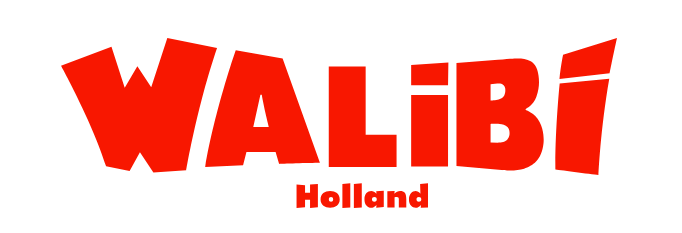 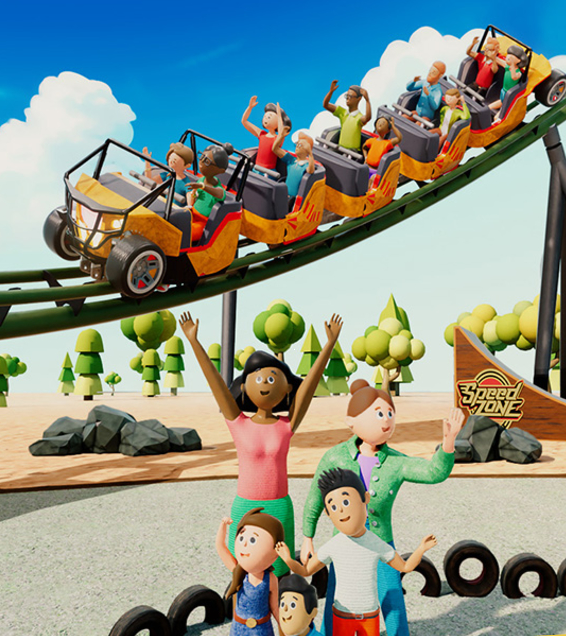 Beste buurtleden, Dit jaar hebben we ons jaarlijks BUURTREISJE gepland op zondag 23-juni. We gaan met de auto naar Walibi, Spijkweg 30 in Biddinghuizen. Voor drinken en wat te eten wordt gezorgd. Per persoon vragen we een eigen bijdrage van € 10,-., voor kinderen van 3 t/m 5 jaar vragen we €5. Kinderen 0 t/m 2 jaar zijn gratis. Ieder lid van de buurt (ongeacht leeftijd) mag mee, dus hebben jullie zin om mee te gaan, lever dan het onderstaand strookje + eigen bijdrage in vóór 26 mei in een gesloten envelop bij Diana van Driel, Roderweg 47.We vertrekken om 08:30 uur vanaf de brandweerkazerne en verwachten uiterlijk rond 18:00 uur weer richting Liempde te vertrekken.                                   Wij hopen op een grote opkomst.  
Groetjes namens de commissie, Chiel & DianaNaam	:						Adres		:                                                                 Tel.	:Aantal Kinderen	: 0 t/m 2 jaar (gratis):	: 3 t/m 5 jaar (€5/kind):Aantal Ouders (€10 pp)	:	Heeft nog  …..   plaats(en) extra over in de autoOpmerkingen	: 							Bedrag: €